APPROVED PROGRAMS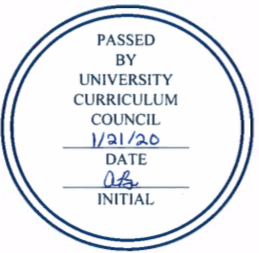 UNIVERSITY CURRICULUM COUNCILJanuary 21, 2020NEW CERTIFICATESScripps College of CommunicationProgram Code: CTZZ3GProgram Name: Interacting with Media for STEM Professionals and ResearchersDepartment: Scripps College of Communication Contact: Beth NovakThis certificate is a combination of teaching media literacy and media competency to early to mid-career STEM professionals. The courses are designed to give media skills to STEM professionals so that they can better convey the importance of their research to lay audiences both through the news media and directly through social media and other media forms. The certificate also will enhance STEM professionals’ skills at direct communication through social media and other media devices to advance a personal or professional brand. Although obvious overlap with the proposed Media for Non-Journalists certificate exists, this certificate and its associated courses are developed specifically for this audience. The certificate totals 12 credit hours. COMM 5013 Media for STEM Professionals Seminar (1 credit) This seminar prepares STEM professionals to interact with media to promote a finding, idea, or grant-funded research. It provides an overview of media, media messaging, translating research and research findings, message delivery and some best practices on how to give an effective interview. COMM 5401: Media Today and Tomorrow for STEM (3 credits) This historical retrospective of media introduces students to the changing landscape of media and how it is being redefined and traversed by STEM professionals. Students learn how to be good sources for positive public information and how to create their own understandable media messages. Message development and delivery for areas related to Science, Technology, Engineering and Math are emphasized. COMM 5411: STEM Media Messaging (4 credits) Students learn how to take complex concepts, research findings and data and synthesize the information into cogent media messages for public consumption. Media interviewing techniques are analyzed and strategies explained. Students learn how to shape, promote and deliver policy messages that resonate with the public. COMM 5421: Mastering the Media Interview for STEM Professionals (4 credits) This course emphasizes best practices for how to be interviewed and avoid pitfalls. Topics includes creating sound bites from scientific research, interview preparation and interview delivery techniques. Through mock interviews student hones their own techniques both verbally and non-verbally and maximize scientific messaging through the interview processScripps College of CommunicationProgram Code: CTZZ1GProgram Name: Crisis CommunicationDepartment: Scripps College of Communication Contact: Beth NovakThe certificate consists of three courses totaling 12 credit hours. Two experiences comprise the first “course:” a 1 credit hour seminar (COMM 5011 Crisis Communication Seminar) and a 3-credit hour online course (COMM 5300 Crisis Communication and Planning). The seminar and the course can be taken concurrently, and the seminar will be offered both in-person and online. The seminar provides a general overview for professionals who cannot commit to a semester-long course and also acts as a recruitment tool for the certificate. The second and third courses are COMM 5310 Crisis Communication Strategy and COMM 5320 Social Analytics. The courses do not need to be taken in sequence but will all be delivered online, in person (including a seminar), or as a hybrid. The target population is primarily professionals in private sector, public sector, and nongovernmental leadership and communication positions who are likely to be directly impacted by a crisis affecting their organization. There is a significant national gap in formal and relevant education to prepare communication professionals and leaders when a crisis impacts an organization. Resources include existing University technologies such as Blackboard; seminar space on/off main campus; potential use or remote use of WOUB studios, personnel, or technology (remote interviews or course practical assignments).Scripps College of CommunicationProgram Code: CTZZ2GProgram Name: Interacting with Media for Non-JournalistsDepartment: Scripps College of Communication Contact: Beth NovakThis certificate is a combination of teaching media literacy and media competency to nonjournalist professionals. The certificate consists of three courses totaling 12 credit hours. Two experiences comprise the first “course:” a 1 credit hour seminar (COMM 5012 Media for Non-Journalists Seminar) and a 3-credit hour online course (COMM 5400 Media Today and Tomorrow). The seminar and the course can be taken concurrently, and the seminar will be offered both in-person and online. The seminar provides a general overview for professionals who cannot commit to a semester-long course and also acts as a recruitment tool for the certificate. The second and third courses are COMM 5410 Media Messaging and COMM 5420 Mastering the Media Interview. The courses do not need to be taken in sequence but will all be delivered online, in person (including a seminar), or as a hybrid. The target population is early to mid-career professionals who need media training to improve their on-the-job media interactions and messaging skills. The certificate will enable professionals the opportunity to improve their skills and have better success by understanding the media and being more successful at communicating through reporters. The certificate also will teach professionals how to use media, on their own, without going through reporters. This will enhance their skills at direct communication through social media and other media devices to advance a personal or professional brand.Scripps College of CommunicationProgram Code: CTX88GProgram Name: Digital Media Transformation & InnovationDepartment: Scripps College of Communication Contact: Greg NewtonThe certificate consists of three new courses totaling 12 credit hours: MDIA 5610/COMM 5610, Assessing Digital Media Transformation & Innovation; MDIA 5611/COMM 5611, Leading Digital Media Transformation & Innovation in Organizations; JOUR 5812/COMM 5812, Promoting Digital Media Transformation & Innovation. The courses are intended to be taken in sequence, and will be delivered online or in hybrid mode. The target population is primarily early to mid-career professionals in media businesses as well as mangers in other types of organizations who are tasked with responsibilities that involve digital media for organizational and strategic communication. The certificate may also be appropriate as a part of the program of study for graduate students enrolled in an Ohio University degree program, Students completing the certificate will be prepared to develop, analyze, and lead digital media transformation projects and innovations in entertainment, journalism, and advertising; and capable of providing analysis, insight, and leadership to a wide range of organizationsfaced with strategic opportunities and operational challenges posed by the rapidly evolving digital media environment.Russ College of Engineering & Technology Program Code: CTX93GProgram Name: Engineering AnalyticsDepartment: Industrial and Systems Engineering Contact: Dean BrucknerIn response to market changes, the Industrial and Systems Engineering Department—the MEM’s parent program—introduced a series of three or four-course, 9 to 11 credit hour graduate specialized stackable certificates drawn from the 13 existing courses offered in the 34-credit-hour masters degree (Program Code ME7266). The three certificates, approved on April 25, 2018 by the UCC, are these: • Certified Lean-Six Sigma (CTLSSG) • Engineering Leadership (CTELCG) • Engineering Management (CTEMCG) This newly proposed certificate consists of completing the following four courses, with credit hours shown: • EMGT 6100 (4) Statistics for Engineering Management • EMGT 6200 (3) Information Systems Engineering • EMGT 6210 (3) Database Information Systems • EMGT 6220 (3) Data Acquisition and Predictive Analytics These four courses total 13 semester credit hours. If a student has completed the EMGT 6100 course already, only three courses totaling nine credit hours remain to be completed for this certificate.NEW PROGRAMSThe Patton College of EducationProgram Code: BSXX04Program Name: Early Childhood and Elementary EducationDepartment: Teacher Education Contact: Sara HartmanThe program is being developed in order to comply with Senate Bill 216, which stipulates a licensure change for the existing Early Childhood Education program. As such, a new program is being developed. The Early Childhood and Elementary Education (ECEE) program prepares teacher candidates to work with children ages 3 to grade 5. The program aligns to the Council for the Accreditation of Educator Preparation’s K-6 standards and is also guided by recommendations from the National Association for the Education of Young Children. Via successful completion of the EdTPA and Ohio Assessments for Educators (OAE) exams, the program grants initial licensure for preschool-grade 5. The program provides intensive and sustained clinical experiences that are paired with integrative coursework with emphasis on developmentally appropriate practices, inclusive environments, and critical pedagogy. The ECEE program will be replacing the Early Childhood Education program (EDEC), which is no longer permitted to offer licensure (per SB 216) starting in the 2020-21 academic year. The Patton College of EducationProgram Code: NDXX08Program Name: Early Childhood and Elementary EducationDepartment: Teacher Education Contact: Sara HartmanThis pre-major code is being created to allow students to indicate their intention to pursue a degree in the Early Childhood and Elementary Education (ECEE) bachelor’s degree program. The pre-major code creates a curriculum plan for students’ first year in a four year bachelor’s degree program and is critical for planning field experiences with school partners. The Patton College of EducationProgram Code: BSXX28Program Name: Hospitality ManagementDepartment: Human and Consumer Sciences  Contact: Rebecca ChoiOnline bachelor’s degree completion programs are designed to help people return to school and complete their bachelor’s of applied degree. This degree is designed specifically for any student who has completed an associate’s degree or for those who have completed a minimum of 60 semester credit hours. Students interested in expanding their career options in hospitality and tourism, and/or looking to advance in their current jobs and desiring to secure better opportunities in the field would consider this flexible, online program. This program will be included in the American Association of Family and Consumer Sciences (AAFCS) accreditation. The program will be able to: Address the growing need for and demand for baccalaureate prepared employees to work within and lead hospitality professions. Also, it will provide opportunities for students to obtain a bachelor’s degree relevant to their work experiences in hospitality and related areas, enabling career progression.PROGRAM CHANGESCollege of Health Sciences & ProfessionsProgram Code: AA2342Program Name: Associate in NursingDepartment: School of Nursing  Contact: Matthew FoxThe associate degree in nursing program is reducing the total program credit hours from 72 credit hours to 66.5 credit hours. Program changes include the removal of the chemistry requirement, removal of the PSY 1010 Introduction to Psychology course, replacement of EDEC 1600 Introduction to Child Development/ PSY 2410 Child and Adolescent Psychology with CFS 2710 Individuals and Families over the Lifespan and changes to nursing course descriptions, course outcomes, and credit hour revisions to the didactic, clinical, and laboratory components. This reduction in credit hours follows recommendation from the Ohio Board of Regents for 2-year degree programs. The Patton College of EducationProgram Code: CTDIVUProgram Name: Diversity Studies Certificate Department: Educational Studies   Contact: Theo HutchinsonWe would like to add classes (see list in OCEAN) to the list of course options from which students can choose in order to complete the diversity domain requirements of the DSC. Adding these individual courses does NOT impact any given department because only one or two students might take a department’s course each semester. There will be no large influx of students at any given time. At the time of the original approval of the certificate, all of these departments were contacted to be sure they had no objection to listing their classes.A General category needs to be created. Students may choose one course from the General category when completing their diversity domains. We also wish to update the certificate requirements, adding: A) “or minor” to “There can be no more than one course from a student’s academic major.” B) specify that no more than two courses can be from any one department, and C) declaring that a grade of “C” or higher must be earned in each course. These additions will not change total program hours or impact resource requirements; they simply reflect the updated diversity-related course offerings here at Ohio University for undergraduate students.The Patton College of EducationProgram Code: OR8109Program Name: Recreation Management MinorDepartment: Recreation & Sport Pedagogy   Contact: Bruce MartinThe Parks, Recreation & Leisure Studies (PRLS) program proposes changes to the curriculum for the Recreation Management minor. First, the program proposes reducing the number of credit hours required for the minor from 18 to 15 credit hours. Second, the program proposes changing the structure of the minor, reducing the number of core course requirements from 4 courses to 2 courses and increasing the number of elective course requirements from six credit hours to nine credit hours in the minor. The purpose of this change is twofold: first, this will allow students a greater degree of flexibility in developing plans of study to complete the minor; and, second, this change will make the minor more accessible to students wishing to pursue it. The Patton College of EducationProgram Code: ORCOEDProgram Name: Coaching Education MinorDepartment: Recreation & Sport Pedagogy   Contact: Ashley AllansonThe Coaching Education (COED) minor program wishes to make program changes after faculty completed their seven-year periodic program self-study through The Patton College of Education Program Planning and Review process. The proposal reflects changes to improve the core and elective components of the COED minor curriculum but there is no reduction to credit hours. Changes: 1. Replacement of the Sport Specific Concentration requirement with Coaching Related electives. 2. Removal of COED 2920 Practicum in Coaching. 3. Inclusion of additional elective classes.College of Fine Arts Program Code: BF5155Program Name: BFA in Film Department: School of Film   Contact: Steven RossThe proposed Program Changes fall into two areas: • Modest adjustments to the Core Curriculum – i.e., adding and deleting classes. • Clear articulation of concentration areas and their specific course and capstone requirements. In the existing degree, 12 credit hours of unspecified FILM/MDIA electives are required. In the proposed version, 15 credit hours are required which generally equals five electives. To complete a concentration in Directing, Screenwriting, Cinematography, Postproduction, or Film Studies, a student would be required to complete three electives specific to the concentration. One concentration area – Filmmaking – retains the option of unspecified electives. With the expansion of capstone options, the options are specific to each concentration. Total program hours are reduced by 1.5 credit hoursEXPEDITED REVIEWCollege of Fine Arts Program Code: BA5050Program Name: Studio ArtDepartment: School of Art  Contact: Karla HackenmillerChange to the number of Studio Art 2000 and 3000-Level Courses: To help our majors increase their breadth of knowledge in various media, and to make it easier for students to meet the pre-requisites for advanced level courses, we propose a one-course trade-off between the 2000-level and 3000-level studio courses. The number of 2000-level studio courses should shift from 4 to 5; and the number of 3000-level studio courses from 4 to 3. There is no change in the # of courses taken nor in total program hours. Simple text edit in the catalog under “Level of Study Requirement”. Currently, it states, “Hours at the 200 level or above:”; we need this edited to “Hours at the 2000-level or above:”College of Arts & Sciences  Program Code: OR3321Program Name: Minor in Geological Sciences Department: Geological Sciences   Contact: Alycia StigallWe propose a program change in the Minor Geological Sciences (OR3321) to provide more some increased flexibility for students in this program. (1) addition of course options for the introductory geology course requirement, (2) increased flexibility in course selection beyond the first two required components including reducing the required 3xxx-4xxx level coursework from 12 to 9 hours. These changes do not alter the total hours required for the minor, which remains at 19. These changes will allow students greater control and flexibility over their program. Specifically, this will allow students who have completed more than one introductory geological science course to apply up to two Tier II level courses toward the minor, which is anticipated to increase total number of minors in the program. College of Arts & Sciences  Program Code: OR4415Program Name: Paleontology Minor Department: Geological Sciences   Contact: Alycia StigallRemove GEOL 4541 from the list of advanced electives because this course is no longer offered. Because of this, GEOL 4540 should be allowed for the minor on its own without the combination with GEOL 4541.Scripps College of CommunicationProgram Code: OR6928Program Name: Advertising and Public Relations  Department: Scripps School of Journalism   Contact: Eddith DashiellMove JOUR 3400 – Advertising and Public Relations Research and Theory from list of required courses to list of electives Move JOUR 4820 – Management for Advertising and Public Relations from list of required courses to list of electives. (Change number of required electives from one course to three courses.Scripps College of CommunicationProgram Code: OR6906Program Name: Journalism Minor  Department: Scripps School of Journalism   Contact: Eddith DashiellChange Journalism minor (OR6906) to: Delete “and strategic communication” from program description Delete JOUR 4320 Specialized Business Media (3 hrs) from the list of “Additional Required Courses” Delete JOUR 4510 Corporate Social Responsibility (3 hrs) from the list of “Additional Required Courses” Delete JOUR 4820 Strategic Communication Management (3 hrs) from the list of “Additional Required Courses.”College of Fine Arts Program Code: ORMUSIProgram Name: Music Minor  Department: School of Music   Contact: Matthew James We wish to remove MUS 1200 from the list of required courses under Music History and Literature Part 1 for the Music Minor, and add MUS 1220, Exploring Musical Styles. The Music Minor will continue to require a minimum of 20 credit hours. The Patton College of Education Program Code: OR6181Program Name: Customer Service Minor  Department: Human and Consumer Sciences Contact: Robin AmbrozyChange the name of the minor from Customer Service to Customer Service Leadership to match the Major BS6418 Customer Service Leadership major name.Russ College of Engineering and Technology & Honors Tutorial CollegeProgram Code: BS1929Program Name: Bachelor of Science in Advanced ComputingDepartment: School of Electrical Engineering and Computer Science, Honors Tutorial College  Contact: David JuedesThe program name change will help us to better distinguish the Honors Tutorial program from the ABET accredited Bachelor of Science in Computer Science degree program offered by the Russ College of Engineering and Technology. Per the ABET accreditation policy and procedure manual, an institution may not use the same program name at a given degree level to identify both an accredited program and a non-accredited program. Since the School of EECS does not wish to attempt to accredit the Honors Tutorial Program, the only remedy is to change the program name. Current students and faculty have been consulted to what the appropriate name should be, and the one given above was selected. This name better reflects the advanced nature of the work that tutorial students complete as undergraduates.NOTIFICATIONSScripps College of CommunicationProgram Code: BC5374Program Name: CommunicationDepartment: Scripps College of Communication  Contact: Brittany PetersonSome of the admission language was incorrectly stated in the original proposal. The corrected language (in red) is as follows:o   Transfer student admission criteria: For general transfer admission a student should have completed 20 or more semester hours with a 2.0 or higher GPA from a regionally accredited institution. Transfer students are reviewed for admission in accordance with University policy. Standardized test scores (Accuplacer, ACT, or SAT) are not required for admission but are required for placement. This is in line with the transfer admission criteria for the university.Freshman student admits: For incoming freshman looking to enroll in the Communication major online, the admission criteria for OHIO’s regional campuses and e-campus apply. “Regional campuses have an open admissions policy for high school graduates. Admission is based on an official high school transcript or equivalent.”The Patton College of Education Program Code: BS6418, BS6326, BSXX28Program Name: Customer Service Leadership, Human Services, Hospitality Management Department: Human and Consumer Sciences & Counseling and Higher Education Contact: Beth VanDerveer & Pete MatherThe Bachelor of Applied Human and Consumer Sciences (BAHCS) is proposing to change the admission criteria from requiring at least 60 semester hours or an associate degree to No requirements beyond University admission requirements. This change will allow students with less than 60 hours to be admitted to the program. Ohio University offers sufficient general education courses on e-campus. Graduate Curriculum CleanupCollege of Fine Arts Program Code: MF5142Program Name: MFA in FilmDepartment: School of FilmContact: Steven RossBrief Summary of Proposed Changes1. The number of required hours for additional Film Studies courses has been decreased fromsix (6) to three (3).2. The Graduate Catalogue describes three concentration tracks (within the MF5142 majorcode): Cinematography; Screenwriting; Post-Production. The Post-Production concentration hasbeen suspended.College of Fine Arts Program Code: MA5142Program Name: MFA in Film Studies Department: School of FilmContact: Steven RossBrief Summary of Proposed Changes1. Two courses have been deleted from the core curriculum:• FILM 5010• FILM 69702. FILM 5710: Film Topics Seminar I is listed in the Core Curriculum. The specific topic for thisclass will be Writing for Graduate Studies.3. FILM 5720: Film Topics Seminar II has been added to the Core Curriculum with the specifictopic name of Research Methods.4. A Comprehensive Exam concentration track has been added to the program. The trackrequires students to take 9 hours of FILM 7941: Individual Readings.The Patton College of Education Program Code: ME6395Program Name: AYA Physical Science Department: Teacher EducationContact: Matt Felton-Koestler1. ME6859 has been discontinued and has been replaced by ME6395. 2. EDRE 5010 is no longer required as it is redundant with EDTE 6670. Net change of -4 credit hours. 3. EDCS5010/5040 are no longer an option to replace EDSP 5700. No impact on credit hours. 4. EDTE 5100L is no longer offered or required. Net change of -1 credit hour. 5. EDTE 6161 does not exist and is not required. Net change of -3 credit hours. 6. Two additional courses are required. Net change of +6 credit hours. a. EDTE 6920 (3 credits) b. EDTE 6160 (3 credits) 7. The current entry in OCEAN 1.9 incorrectly lists/calculates the total hours as 45 (it should be 48). After the changes listed above, the new total credit hours are 46. The Patton College of Education Program Code: ME6861Program Name: AYA Life ScienceDepartment: Teacher EducationContact: Matt Felton-Koestler1. EDRE 5010 is no longer required as it is redundant with EDTE 6670. Net change of -4 credit hours. 2. EDCS5010/5040 are no longer an option to replace EDSP 5700. No impact on credit hours. 3. EDTE 5100L is no longer offered or required. Net change of -1 credit hour. 4. EDTE 6161 does not exist and is not required. Net change of -3 credit hours. 5. Two additional courses are required. Net change of +6 credit hours. a. EDTE 6920 (3 credits) b. EDTE 6160 (3 credits) 6. The current entry in OCEAN 1.9 incorrectly lists/calculates the total hours as 45 (it should be 48). After the changes listed above, the new total credit hours are 46. The Patton College of Education Program Code: ME6862Program Name: AYA Earth/Space ScienceDepartment: Teacher EducationContact: Matt Felton-Koestler1. EDRE 5010 is no longer required as it is redundant with EDTE 6670. Net change of -4 credit hours. 2. EDCS5010/5040 are no longer an option to replace EDSP 5700. No impact on credit hours. 3. EDTE 5100L is no longer offered or required. Net change of -1 credit hour. 4. EDTE 6161 does not exist and is not required. Net change of -3 credit hours. 5. Two additional courses are required. Net change of +6 credit hours. a. EDTE 6920 (3 credits) b. EDTE 6160 (3 credits) 6. The current entry in OCEAN 1.9 incorrectly lists/calculates the total hours as 45 (it should be 48). After the changes listed above, the new total credit hours are 46. The Patton College of Education Program Code: ME6866Program Name: AYA Integrated Language Arts Department: Teacher EducationContact: Matt Felton-Koestler1. EDRE 5010 is no longer required as it is redundant with EDTE 6670. Net change of -4 credit hours. 2. EDCS 5010/5040 are no longer an option to replace EDSP 5700. No impact on credit hours. 3. EDTE 5100L is no longer offered or required. Net change of -1 credit hour. 4. EDTE 6161 does not exist and is not required. Net change of -3 credit hours. 5. EDTE 6932 and EDTE 6932L are not required for this program because they focus on middle grades content. Net change of -4 credit hours. 6. The requirement for ENG 5520/5912 or ENG 5510/5911 is incorrectly listed as requiring 0 credit hours. This should be 4 credit hours. Net change of +4 credit hours. 7. Two additional courses are required. Net change of +6 credit hours. a. EDTE 6920 (3 credits) b. EDTE 6160 (3 credits) 8. The current entry in OCEAN 1.9 incorrectly lists/calculates the total hours as 45 (it should be 48). After the changes listed above, the new total credit hours are 46. The Patton College of Education Program Code: ME6867Program Name: AYA Integrated Mathematics Department: Teacher EducationContact: Matt Felton-Koestler1. EDRE 5010 is no longer required as it is redundant with EDTE 6670. Net change of -4 credit hours. 2. EDCS5010/5040 are no longer an option to replace EDSP 5700. No impact on credit hours. 3. EDTE 5100L is no longer offered or required. Net change of -1 credit hour. 4. EDTE 6161 does not exist and is not required. Net change of -3 credit hours. 5. Two additional courses are required. Net change of +6 credit hours. a. EDTE 6920 (3 credits) b. EDTE 6160 (3 credits) 6. The current entry in OCEAN 1.9 incorrectly lists/calculates the total hours as 45 (it should be 48). After the changes listed above, the new total credit hours are 46. The Patton College of Education Program Code: ME6868Program Name: AYA Integrated Social Studies  Department: Teacher EducationContact: Matt Felton-Koestler1. EDRE 5010 is no longer required as it is redundant with EDTE 6670. Net change of -4 credit hours. 2. EDCS5010/5040 are no longer an option to replace EDSP 5700. No impact on credit hours. 3. EDTE 5100L is no longer offered or required. Net change of -1 credit hour. 4. EDTE 6161 does not exist and is not required. Net change of -3 credit hours. 5. Two additional courses are required. Net change of +6 credit hours. a. EDTE 6920 (3 credits) b. EDTE 6160 (3 credits) 6. The current entry in OCEAN 1.9 incorrectly lists/calculates the total hours as 45 (it should be 48). After the changes listed above, the new total credit hours are 46. The Patton College of Education Program Code: ME6869Program Name: AYA Integrated Science   Department: Teacher EducationContact: Matt Felton-Koestler1. EDRE 5010 is no longer required as it is redundant with EDTE 6670. Net change of -4 credit hours. 2. EDCS5010/5040 are no longer an option to replace EDSP 5700. No impact on credit hours. 3. EDTE 5100L is no longer offered or required. Net change of -1 credit hour. 4. EDTE 6161 does not exist and is not required. Net change of -3 credit hours. 5. Two additional courses are required. Net change of +6 credit hours. a. EDTE 6920 (3 credits) b. EDTE 6160 (3 credits) 6. The current entry in OCEAN 1.9 incorrectly lists/calculates the total hours as 45 (it should be 48). After the changes listed above, the new total credit hours are 46. Scripps College of CommunicationProgram Code: MI5366, MI5367Program Name: Information and Telecommunications System (MITS) Contact: Julio ArauzThe following courses fulfill the requirement for elective classes. Credit hours are shown inparenthesis.ITS 5019 – Information and Telecommunication Policy I (4)ITS 5020 – Strategic Decision Making in Information and Telecommunication Industries (4)ITS 5050 – Competition and Market Structure in Telecommunications Industries (4)ITS 5070 – International Communication Networks (4)ITS 5110 – Pricing of Telecommunication Services (4)ITS 5290 – Communication Network Analysis and Design (4)ITS 5310 – Privacy in the Internet Age (4)ITS 5320 – Gender and Information Technology (4)ITS 5330 – IT Compliance and Planning (4)ITS 5370 – Wireless Telecommunications (4)ITS 5390 – Communication Technology Lab Practicum (4)ITS 5410 – Voice over IP (4)ITS 5510 – Telecommunication Network Security (4)ITS 5530 – Encrypted Communication (4)ITS 5750 – Internet Engineering (4)ITS 5900 – Topical Seminar (4)ITS 6030 – Advanced Policy and Regulation for ICT Networks (4)ITS 6090 – Telecommunications and Economic Development (4)ITS 6790 – Theory of Communication Networks (4)ITS 6900 – Topical Seminar (4)